Thema: Wat loopt en vliegt daar?De dieren hoek blz. 12Verzorgen: als je dieren verzorgt, geef je ze wat ze nodig hebben.Aaien: als je een dier aait, strijk je zachtjes met je hand over zijn vel.Voeren: eten gevenBorstelen: het met een borstel schoonmaken of gladmaken.Uitlaten: een eindje met een dier wandelen, zodat hij bijv.  kan poepen of plassenVerschonen: het schoonmaken van bijv. het hok of de stal van een dier. 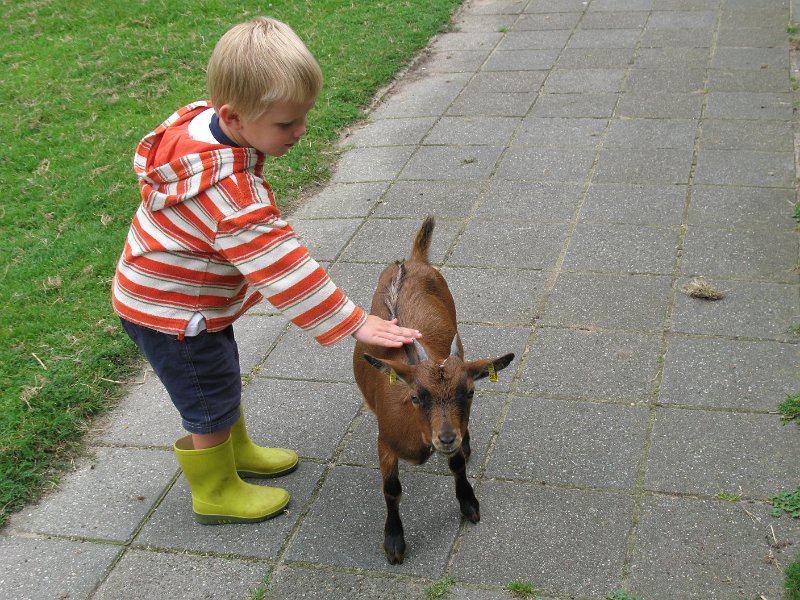 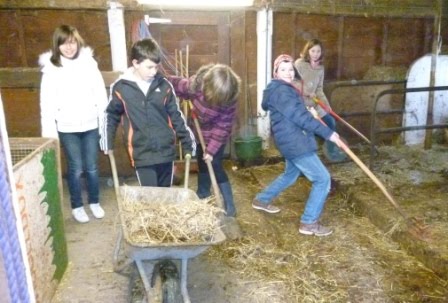 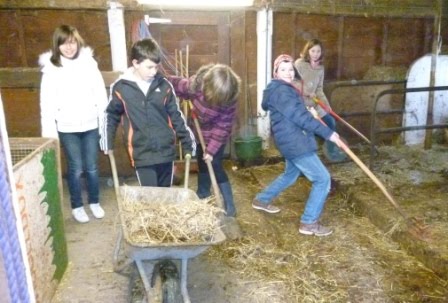 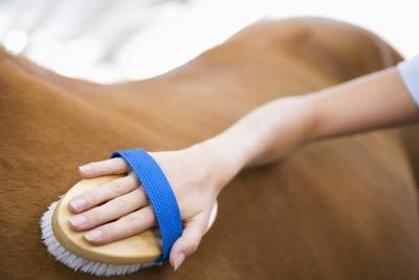 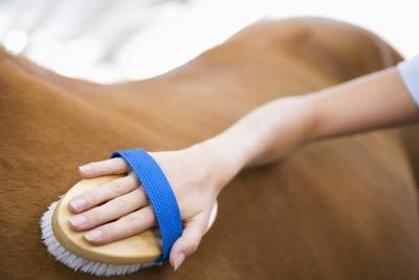 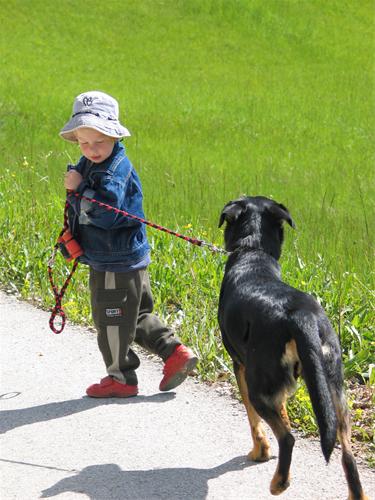 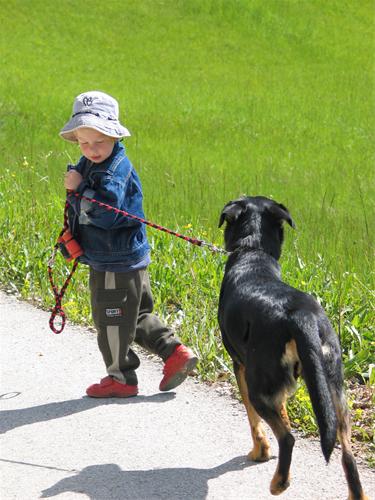 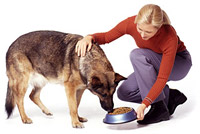 